NASTAVA NA DALJINU, 7. RAZREDNASTAVNA JEDINICA: Grijeh u Islamu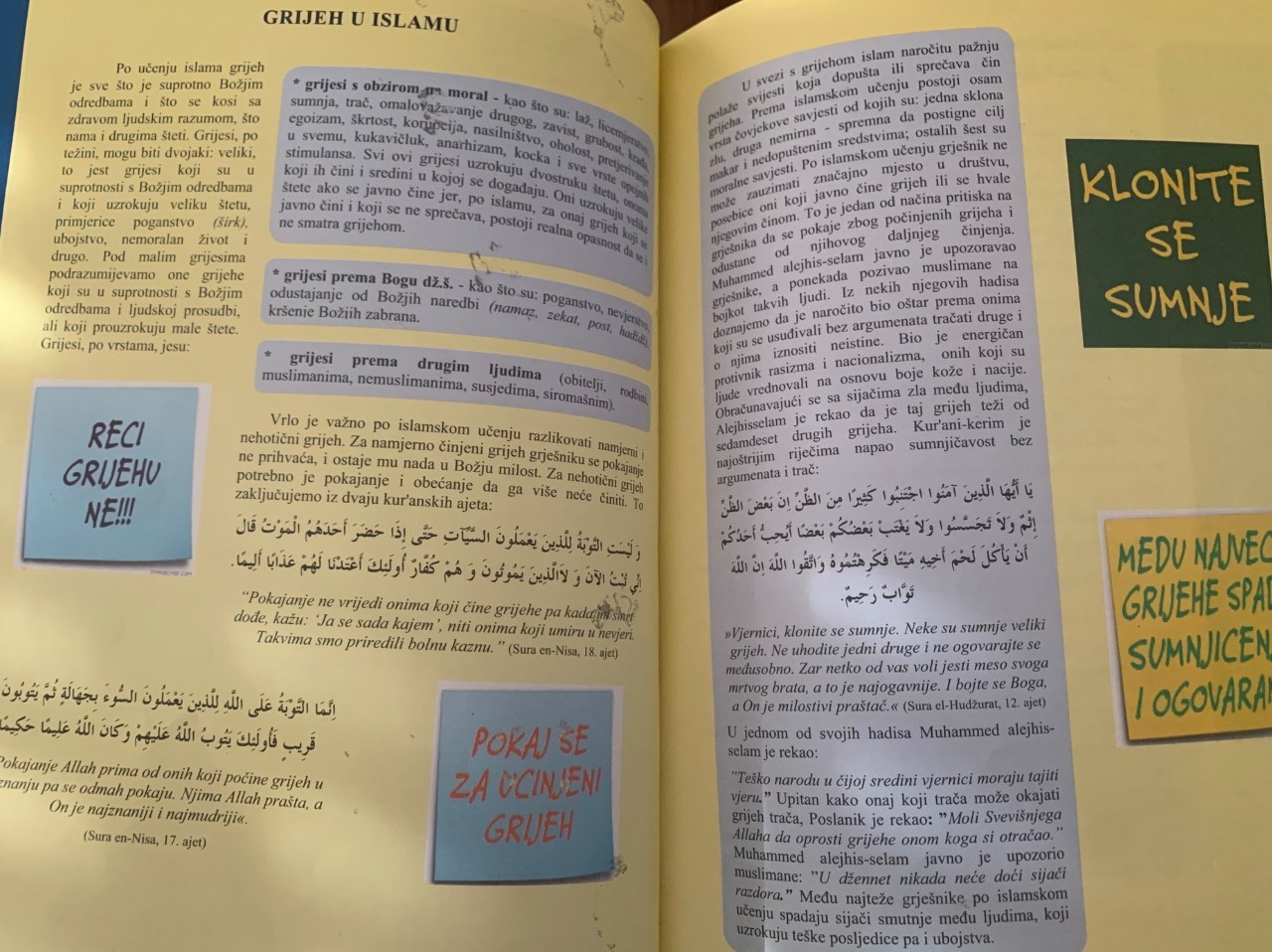 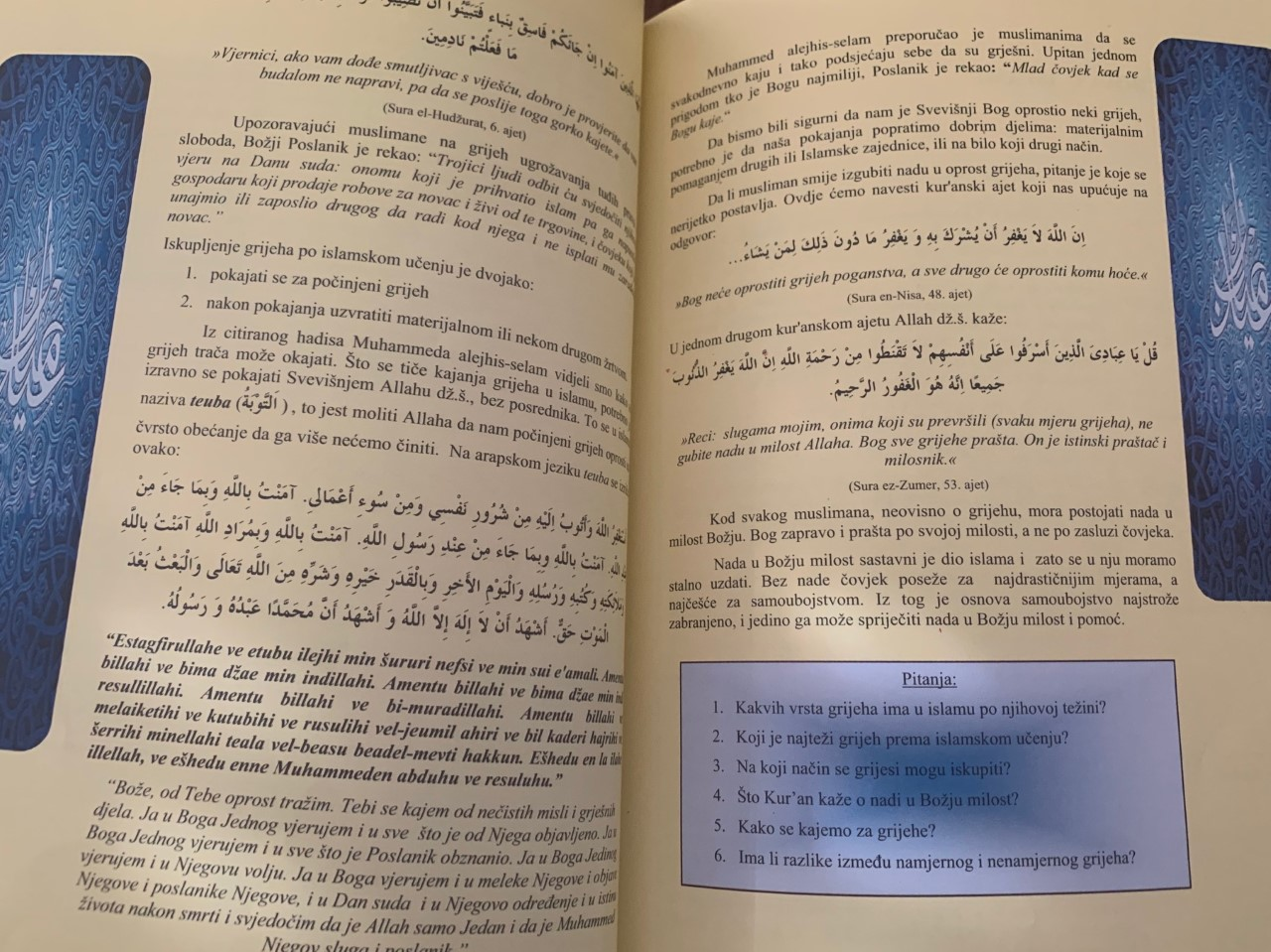 Dragi učenici, u vašim udžbenicima na stranama 54. -57 imate tekst o Grijehu u Islamu. Na vama je ovaj tjedan da tekst samo pročitate i odgovorite na pitanja na strani 57, a sljedeći tjedan ćete dobiti još neke zadatke za ovu nastavnu jedinicu.Svoje odgovore i fotografirajte i pošaljite svom vjeroučitelju!Također šaljem vam i ramazansku pratilicu, pa ako imate mogućnost da je isprintate i pratite svoje ramazanske aktivnosti, a ako nemate mogućnosti printa onda da sličnu nacrtate i pratite svakodnevno svoje ramazanske aktivnosti.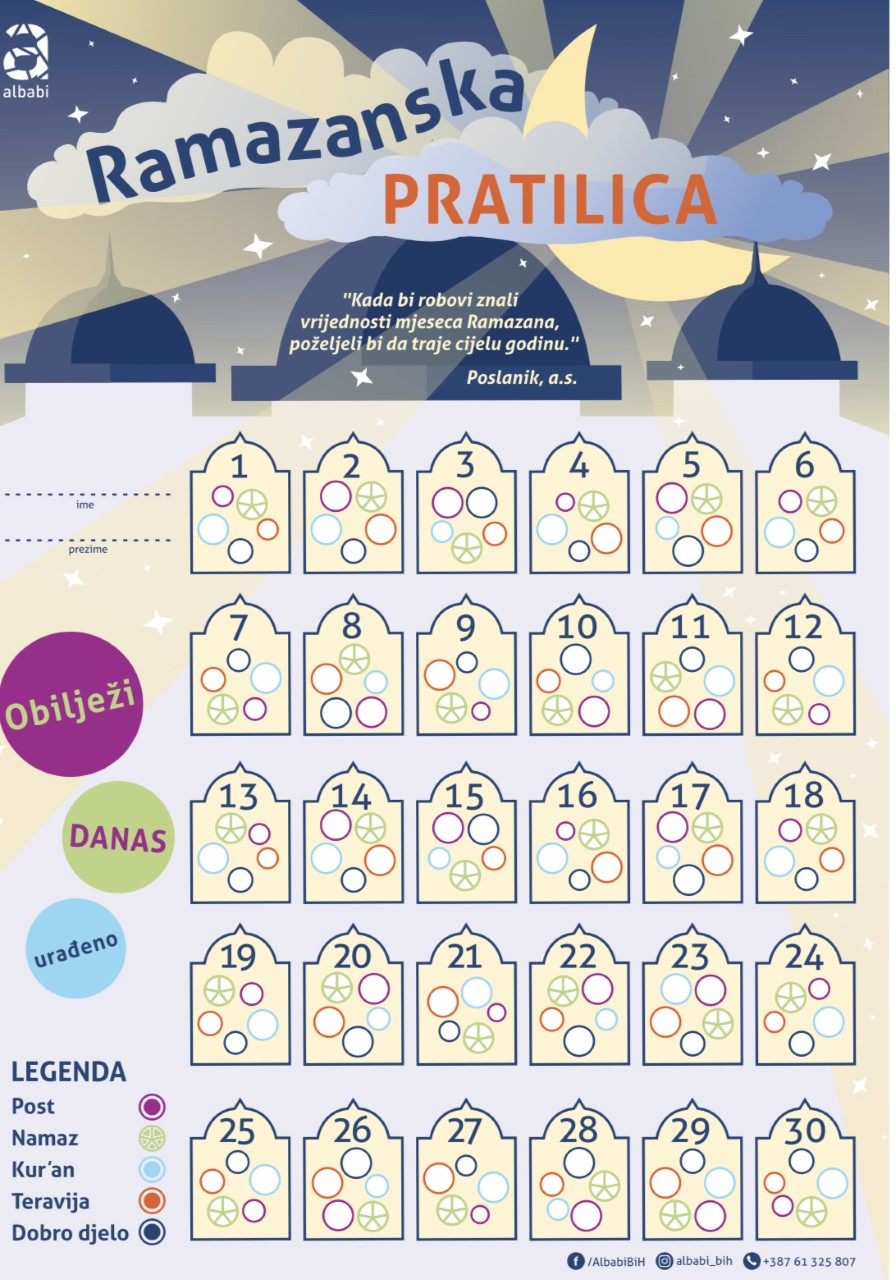 